CURRICULUM VITAE  PERSONAL PROFILECAREER OBJECTIVEKEY ATTRIBUTESHOBBIESACADEMIC QUALIFICATIONSWORK RELATED LEARNING EXPERIENCE ACHIEVEMENTS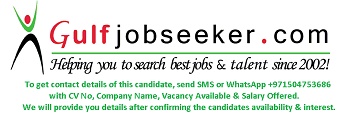 Gulfjobseeker.com CV No: 1534422E-mail: gulfjobseeker@gmail.comSEX....................................................................MaleMARITAL STATUS.......................................SingleDATE OF BIRTH..........................................28 August 1991NATIONALITY.............................................ZimbabweanLANGUAGES................................................English, Ndebele & ShonaRELIGION…………………………..Christian*Valid Clean - Class 4 Drivers LicenceA resourceful and well-rounded team player who delivers results to enable organizational success. I am keen to advance my career within the Human Resource field to further develop and utilise my knowledge of the Human Resource environment. Ability to work with or through other peopleHands on computers (Word, Excel,) and strong ability to interact to all levelsPleasant personality, honest , committed, initiative, confident and dependable*Researching *Travelling *Reading Informative books*socialising*playing footballHIGHER TERTIARY EDUCATIONBSc (Honours) Human Resource Management Degree Midlands State University (2012 – 2015)HIGH SCHOOL EDUCATIONGCE ‘O’ LEVEL (2009)GCE ‘A’ LEVEL  (2011)OTHER CERTIFICATESLeadership Certificate (2015) – Lasting Impression  Tanganda Tea Company: January 2014 – January  2015KEY RESPONSIBILITIES HANDLEDmanagement of the code of conduct-disciplinerecruitment, selection & inductionmanpower returns and statisticsleave administrationmanpower auditpension and National Social Security Authority (NSSA) forms and returnssport managementplayed a consultation role, assisting line mangers to understand & to implement all HR policies & practices. Rainforest Alliance Auditing (SAN)assisting in Training & Development And all other immediate assignments provided by the Personnel Manager and other managers.Improved the NSSA registration and returns systemTook part in the drafting of Occupational Health & Safety programs & policy.Rainforest Alliance Certification policies and programs. 